Publicado en Madrid el 13/12/2017 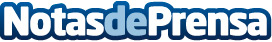 Como sobrellevar las "felices" fiestas por GrupoLaberintoLlega la Navidad y los mayores dispendios económicos del año, días en los que la inversión material y afectiva se dispara, días en los que todo debería ser perfecto, sin embargo ¿se disfrutan de verdad estas esperadas fechas? Aunque las navidades deben ser un momento bonito, a muchos les traen sentimientos negativos. Por ello, GrupoLaberinto, el último concepto de psicoterapia, aporta diferentes consejos para hacer de estas navidades las mejoresDatos de contacto:GrupoLaberinto638 10 51 32Nota de prensa publicada en: https://www.notasdeprensa.es/como-sobrellevar-las-felices-fiestas-por_1 Categorias: Sociedad Madrid Entretenimiento Emprendedores http://www.notasdeprensa.es